Приложение 12План размещения производственных, вспомогательных и бытовых помещений, сооружений и схемы установки технологического и холодильного оборудования с указанием маршрутов движения продовольственного сырья, полуфабрикатов, готовой продукции, материалов и изделий, контактирующих с ними, отходов производства, работниковПриложение 13Планы наружных и внутренних сетей холодного и горячего хозяйственно-питьевого водоснабжения, технического водоснабжения, отопления, вентиляции и канализации (исполнительные схемы)                                          Поводка  холодной воды                                                                        Электроосвещение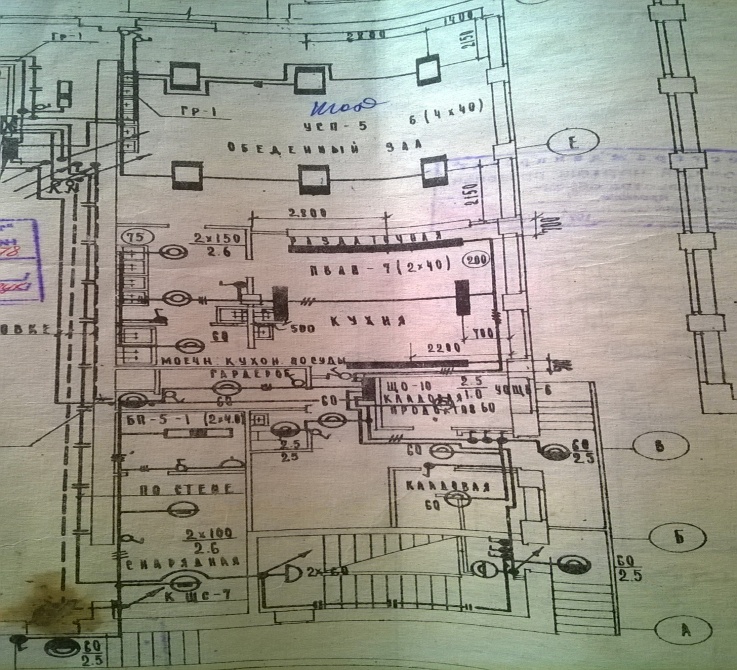 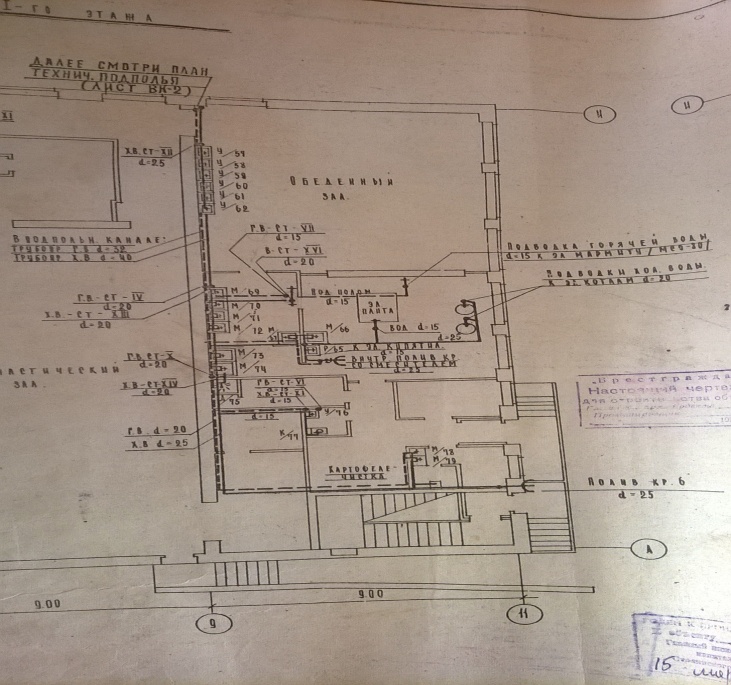                                                          Схема вентиляции                                                                    Схема канализации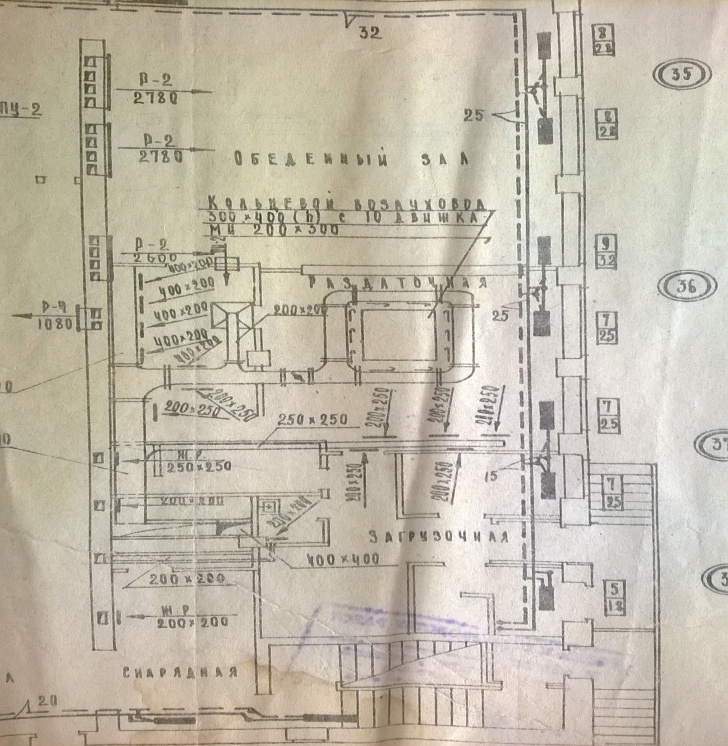 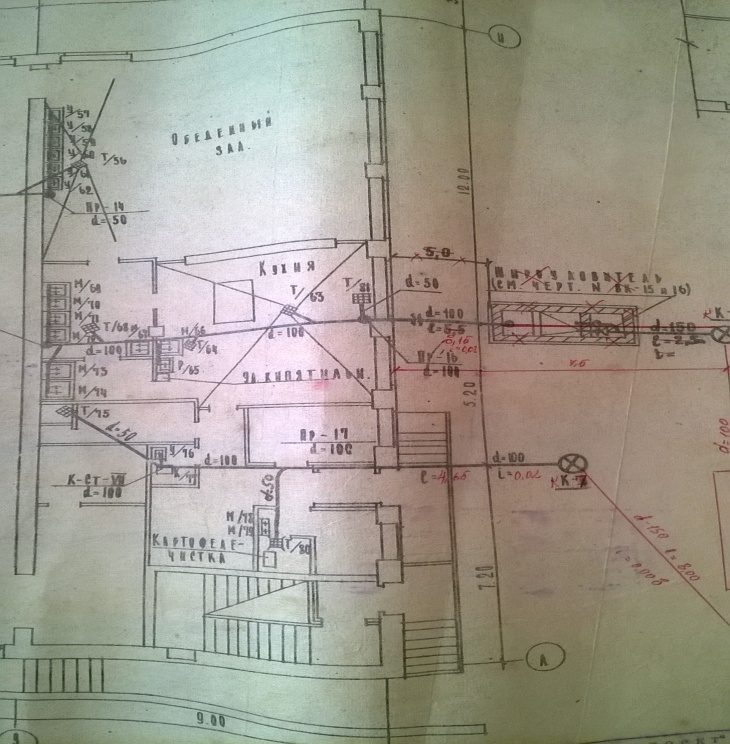 УТВЕРЖДАЮЗаведующий Оргиш Г.П.Дата  _________________Подпись ______________СОГЛАСОВАНОФИО _________________Дата  _________________Подпись ______________РАЗРАБОТАЛФИО _________________Дата  _________________Подпись ______________ИЗМЕНЕНИЯДата  _________________Подпись ______________